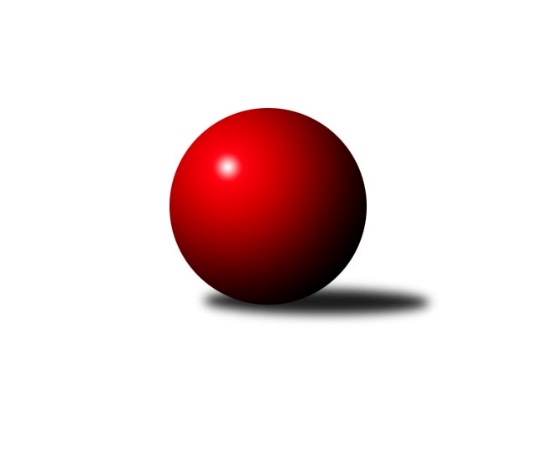 Č.26Ročník 2008/2009	19.4.2009Nejlepšího výkonu v tomto kole: 2542 dosáhlo družstvo: TJ Unie Hlubina ˝A˝Krajský přebor MS 2008/2009Výsledky 26. kolaSouhrnný přehled výsledků:TJ VOKD Poruba ˝B˝	- TJ Nový Jičín ˝A˝	11:5	2378:2331		18.4.SKK Ostrava B	- TJ Sokol Michálkovice ˝B˝	12:4	2509:2405		18.4.TJ Spartak Bílovec ˝A˝	- KK Hranice ˝A˝	8:8	2516:2511		18.4.KK Minerva Opava ˝B˝	- TJ Sokol Dobroslavice ˝A˝	13:3	2511:2406		18.4.TJ Unie Hlubina ˝A˝	- TJ Sokol Bohumín ˝A˝	12:4	2542:2467		18.4.TJ Opava ˝D˝	- TJ Sokol Chvalíkovice ˝B˝	10:6	2376:2343		18.4.TJ Frenštát p.R.˝A˝	- TJ Sokol Sedlnice ˝B˝	14:2	2519:2357		19.4.Tabulka družstev:	1.	KK Hranice ˝A˝	26	18	3	5	265 : 151 	 	 2453	39	2.	TJ Unie Hlubina ˝A˝	26	18	1	7	279 : 137 	 	 2451	37	3.	TJ Spartak Bílovec ˝A˝	26	17	3	6	244 : 172 	 	 2407	37	4.	TJ Sokol Bohumín ˝A˝	26	18	0	8	266 : 150 	 	 2437	36	5.	SKK Ostrava B	26	13	1	12	216 : 200 	 	 2396	27	6.	TJ Nový Jičín ˝A˝	26	12	1	13	204 : 212 	 	 2363	25	7.	KK Minerva Opava ˝B˝	26	11	3	12	202 : 214 	 	 2350	25	8.	TJ Opava ˝D˝	26	11	1	14	189 : 227 	 	 2342	23	9.	TJ Sokol Chvalíkovice ˝B˝	26	10	2	14	191 : 225 	 	 2359	22	10.	TJ VOKD Poruba ˝B˝	26	11	0	15	185 : 231 	 	 2372	22	11.	TJ Frenštát p.R.˝A˝	26	9	2	15	177 : 239 	 	 2359	20	12.	TJ Sokol Dobroslavice ˝A˝	26	9	2	15	168 : 248 	 	 2374	20	13.	TJ Sokol Michálkovice ˝B˝	26	7	2	17	165 : 251 	 	 2387	16	14.	TJ Sokol Sedlnice ˝B˝	26	6	3	17	161 : 255 	 	 2364	15Podrobné výsledky kola:	 TJ VOKD Poruba ˝B˝	2378	11:5	2331	TJ Nový Jičín ˝A˝	František Křák	 	 418 	 0 		418 	 0:2 	 423 	 	423 	 0		Radek Škarka	Vladimír Rada	 	 411 	 0 		411 	 1:1 	 411 	 	411 	 0		Libor Jurečka	Jan Žídek	 	 362 	 0 		362 	 0:2 	 412 	 	412 	 0		Jan Pospěch	Tomáš Foniok	 	 377 	 0 		377 	 2:0 	 342 	 	342 	 0		Alexej Kudělka	Petr Oravec	 	 395 	 0 		395 	 2:0 	 377 	 	377 	 0		Michal Pavič	Jaroslav Klekner	 	 415 	 0 		415 	 2:0 	 366 	 	366 	 0		Jiří Hradilrozhodčí: Nejlepší výkon utkání: 423 - Radek Škarka	 SKK Ostrava B	2509	12:4	2405	TJ Sokol Michálkovice ˝B˝	Tomáš Polášek	 	 395 	 0 		395 	 0:2 	 410 	 	410 	 0		Petr Jurášek	Petr Holas	 	 449 	 0 		449 	 2:0 	 372 	 	372 	 0		Lukáš Jurášek	Dan  Šodek	 	 418 	 0 		418 	 2:0 	 396 	 	396 	 0		Zdeněk Zhýbala	Petr Šebestík	 	 421 	 0 		421 	 2:0 	 404 	 	404 	 0		Daniel Dudek	Vladimír Korta	 	 425 	 0 		425 	 2:0 	 414 	 	414 	 0		Ivo Herzán	Vladimír Malovaný	 	 401 	 0 		401 	 0:2 	 409 	 	409 	 0		Jan Zychrozhodčí: Nejlepší výkon utkání: 449 - Petr Holas	 TJ Spartak Bílovec ˝A˝	2516	8:8	2511	KK Hranice ˝A˝	Milan Binar	 	 412 	 0 		412 	 0:2 	 414 	 	414 	 0		Jiří Terrich	Rostislav Klazar	 	 420 	 0 		420 	 0:2 	 451 	 	451 	 0		Kamil Bartoš	Jaroslav Černý	 	 413 	 0 		413 	 0:2 	 421 	 	421 	 0		Petr  Pavelka ml	Pavel Šmydke	 	 418 	 0 		418 	 0:2 	 429 	 	429 	 0		Petr  Pavelka st	Vladimír Štacha	 	 425 	 0 		425 	 2:0 	 393 	 	393 	 0		Vladimír Hudec	Karel Mareček	 	 428 	 0 		428 	 2:0 	 403 	 	403 	 0		Karel Pitrunrozhodčí: Nejlepší výkon utkání: 451 - Kamil Bartoš	 KK Minerva Opava ˝B˝	2511	13:3	2406	TJ Sokol Dobroslavice ˝A˝	Jan Král	 	 441 	 0 		441 	 2:0 	 423 	 	423 	 0		Antonín Struppel	Renáta Smijová	 	 405 	 0 		405 	 2:0 	 359 	 	359 	 0		Vladimír Trojek	Vladimír Staněk	 	 442 	 0 		442 	 2:0 	 395 	 	395 	 0		Josef Schwarz	Karel Vágner	 	 430 	 0 		430 	 2:0 	 408 	 	408 	 0		Martin Třečák	Petr Frank	 	 396 	 0 		396 	 1:1 	 396 	 	396 	 0		Josef Vávra	Tomáš Král	 	 397 	 0 		397 	 0:2 	 425 	 	425 	 0		Ivo Kovaříkrozhodčí: Nejlepší výkon utkání: 442 - Vladimír Staněk	 TJ Unie Hlubina ˝A˝	2542	12:4	2467	TJ Sokol Bohumín ˝A˝	Michal Babinec  ml	 	 232 	 202 		434 	 0:2 	 451 	 	227 	 224		Pavel Niesyt	Michal Hejtmánek	 	 222 	 220 		442 	 2:0 	 428 	 	222 	 206		Josef Kuzma	René Gazdík	 	 190 	 207 		397 	 2:0 	 371 	 	178 	 193		Karol Nitka	Pavel Marek	 	 221 	 201 		422 	 2:0 	 407 	 	203 	 204		Miroslav Paloc	František Oliva	 	 205 	 196 		401 	 0:2 	 421 	 	206 	 215		Vladimír Šipula	Petr Chodura	 	 216 	 230 		446 	 2:0 	 389 	 	202 	 187		Štefan Dendisrozhodčí: Nejlepší výkon utkání: 451 - Pavel Niesyt	 TJ Opava ˝D˝	2376	10:6	2343	TJ Sokol Chvalíkovice ˝B˝	Milan Franer	 	 216 	 204 		420 	 2:0 	 404 	 	222 	 182		Antonín Hendrych	Rudolf Tvrdoň	 	 192 	 195 		387 	 0:2 	 420 	 	211 	 209		Roman Beinhauer	Jana Tvrdoňová	 	 204 	 222 		426 	 2:0 	 377 	 	191 	 186		Miroslav Nosek	Miroslava Hendrychová	 	 210 	 187 		397 	 2:0 	 390 	 	202 	 188		Jan Chovanec	Josef Klapetek	 	 192 	 182 		374 	 0:2 	 377 	 	182 	 195		Radek Hendrych	Karel Škrobánek	 	 186 	 186 		372 	 0:2 	 375 	 	179 	 196		Sabina Trulejovározhodčí: Nejlepší výkon utkání: 426 - Jana Tvrdoňová	 TJ Frenštát p.R.˝A˝	2519	14:2	2357	TJ Sokol Sedlnice ˝B˝	Milan  Kučera	 	 428 	 0 		428 	 2:0 	 389 	 	389 	 0		Michaela Tobolová	Jaroslav  Petr	 	 436 	 0 		436 	 2:0 	 420 	 	420 	 0		Petr Sobotík	Otakar  Binek	 	 402 	 0 		402 	 2:0 	 357 	 	357 	 0		Renáta Janyšková	Miroslav  Makový	 	 433 	 0 		433 	 2:0 	 334 	 	334 	 0		Břetislav Ermis	Zdeněk Bordovský	 	 454 	 0 		454 	 2:0 	 446 	 	446 	 0		Jaroslav Tobola	Tomáš Binek	 	 366 	 0 		366 	 0:2 	 411 	 	411 	 0		Břetislav Mrkvicarozhodčí: Nejlepší výkon utkání: 454 - Zdeněk BordovskýPořadí jednotlivců:	jméno hráče	družstvo	celkem	plné	dorážka	chyby	poměr kuž.	Maximum	1.	Pavel Niesyt 	TJ Sokol Bohumín ˝A˝	418.53	281.3	137.2	3.2	14/14	(451)	2.	Roman Beinhauer 	TJ Sokol Chvalíkovice ˝B˝	417.67	280.6	137.1	5.4	9/12	(459)	3.	Michal Babinec  st 	TJ Unie Hlubina ˝A˝	416.44	277.3	139.2	3.6	10/14	(467)	4.	Jan Zych 	TJ Sokol Michálkovice ˝B˝	414.62	276.9	137.7	2.8	12/14	(477)	5.	Ivo Kovařík 	TJ Sokol Dobroslavice ˝A˝	414.49	284.8	129.7	4.0	14/14	(455)	6.	Petr  Pavelka st 	KK Hranice ˝A˝	414.03	280.6	133.4	4.7	14/14	(456)	7.	Radek Škarka 	TJ Nový Jičín ˝A˝	413.45	281.7	131.8	2.9	11/14	(439)	8.	Jiří Terrich 	KK Hranice ˝A˝	413.31	289.2	124.1	5.1	12/14	(439)	9.	František Oliva 	TJ Unie Hlubina ˝A˝	412.01	280.6	131.4	3.7	14/14	(455)	10.	Michal Zatyko 	TJ Unie Hlubina ˝A˝	411.70	275.8	135.9	3.1	12/14	(445)	11.	Petr Chodura 	TJ Unie Hlubina ˝A˝	411.41	285.9	125.5	4.8	13/14	(470)	12.	Vladimír Korta 	SKK Ostrava B	411.38	279.0	132.4	3.4	14/14	(444)	13.	Petr  Pavelka ml 	KK Hranice ˝A˝	411.33	277.8	133.6	4.0	12/14	(449)	14.	Josef Kuzma 	TJ Sokol Bohumín ˝A˝	410.89	283.1	127.8	5.7	14/14	(442)	15.	Vladimír Štacha 	TJ Spartak Bílovec ˝A˝	410.26	282.3	127.9	6.0	14/14	(450)	16.	Karel Pitrun 	KK Hranice ˝A˝	409.38	279.7	129.6	5.5	13/14	(448)	17.	Michal Pavič 	TJ Nový Jičín ˝A˝	408.89	278.0	130.9	4.1	13/14	(453)	18.	Vladimír Šipula 	TJ Sokol Bohumín ˝A˝	407.61	278.7	129.0	4.0	11/14	(433)	19.	Karel Šnajdárek 	TJ Spartak Bílovec ˝A˝	407.34	282.3	125.0	4.8	14/14	(447)	20.	Milan  Kučera 	TJ Frenštát p.R.˝A˝	407.15	278.8	128.3	5.3	13/14	(429)	21.	Jaroslav Tobola 	TJ Sokol Sedlnice ˝B˝	406.28	275.0	131.3	5.9	11/14	(456)	22.	Břetislav Mrkvica 	TJ Sokol Sedlnice ˝B˝	406.18	280.7	125.5	6.4	12/14	(444)	23.	Vladimír Hudec 	KK Hranice ˝A˝	405.11	272.1	133.0	4.6	10/14	(462)	24.	Zdeněk Štohanzl 	KK Minerva Opava ˝B˝	404.66	278.6	126.1	5.3	12/14	(443)	25.	Štefan Dendis 	TJ Sokol Bohumín ˝A˝	404.42	280.4	124.1	6.9	13/14	(435)	26.	Petr Jurášek 	TJ Sokol Michálkovice ˝B˝	404.36	279.0	125.4	5.9	14/14	(484)	27.	Karel Mareček 	TJ Spartak Bílovec ˝A˝	404.00	279.7	124.3	7.1	12/14	(443)	28.	Michal Hejtmánek 	TJ Unie Hlubina ˝A˝	403.94	279.6	124.3	4.7	12/14	(462)	29.	Milan Binar 	TJ Spartak Bílovec ˝A˝	403.84	279.6	124.3	6.6	10/14	(464)	30.	Jaroslav Chvostek 	TJ Sokol Sedlnice ˝B˝	402.94	280.1	122.8	5.0	11/14	(481)	31.	Zdeněk Zhýbala 	TJ Sokol Michálkovice ˝B˝	402.57	272.1	130.5	3.8	13/14	(447)	32.	Miroslav Paloc 	TJ Sokol Bohumín ˝A˝	402.55	276.0	126.6	4.9	13/14	(449)	33.	Tomáš Polášek 	SKK Ostrava B	402.02	279.2	122.8	6.1	12/14	(455)	34.	Vladimír Staněk 	KK Minerva Opava ˝B˝	401.83	280.7	121.1	6.5	13/14	(442)	35.	Vladimír Rada 	TJ VOKD Poruba ˝B˝	401.79	277.9	123.9	7.5	14/14	(456)	36.	František Křák 	TJ VOKD Poruba ˝B˝	401.21	275.0	126.2	6.4	12/14	(432)	37.	Jaroslav Klekner 	TJ VOKD Poruba ˝B˝	401.10	278.8	122.3	4.9	12/14	(459)	38.	Martin Třečák 	TJ Sokol Dobroslavice ˝A˝	400.58	278.1	122.5	5.0	14/14	(437)	39.	Josef Klapetek 	TJ Opava ˝D˝	400.17	278.9	121.2	6.9	11/14	(445)	40.	Karel Škrobánek 	TJ Opava ˝D˝	399.60	278.9	120.7	5.8	11/14	(456)	41.	Jaromír Matějek 	TJ Frenštát p.R.˝A˝	398.20	276.4	121.8	6.8	12/14	(456)	42.	Pavel Jašek 	TJ Sokol Chvalíkovice ˝B˝	398.06	283.4	114.6	7.8	8/12	(421)	43.	Karol Nitka 	TJ Sokol Bohumín ˝A˝	397.96	279.4	118.6	5.9	14/14	(427)	44.	Antonín Hendrych 	TJ Sokol Chvalíkovice ˝B˝	396.83	276.8	120.1	7.2	11/12	(431)	45.	Rudolf Tvrdoň 	TJ Opava ˝D˝	396.11	274.2	121.9	6.8	13/14	(449)	46.	Zdeněk Michna 	TJ Frenštát p.R.˝A˝	395.91	278.1	117.8	7.2	11/14	(449)	47.	Petr Šebestík 	SKK Ostrava B	395.74	279.0	116.7	6.7	13/14	(444)	48.	Karel Kuchař 	TJ Sokol Dobroslavice ˝A˝	395.63	280.3	115.4	7.2	12/14	(441)	49.	Vladimír Trojek 	TJ Sokol Dobroslavice ˝A˝	395.13	277.5	117.6	7.6	13/14	(452)	50.	Jaroslav  Petr 	TJ Frenštát p.R.˝A˝	395.10	274.1	121.0	6.8	14/14	(470)	51.	Petr Sobotík 	TJ Sokol Sedlnice ˝B˝	393.05	280.7	112.4	7.8	13/14	(465)	52.	Petr Frank 	KK Minerva Opava ˝B˝	392.79	278.3	114.4	6.8	12/14	(442)	53.	Tomáš Foniok 	TJ VOKD Poruba ˝B˝	392.41	275.4	117.1	7.8	13/14	(440)	54.	Jan Žídek 	TJ VOKD Poruba ˝B˝	392.14	276.9	115.2	7.5	13/14	(444)	55.	Karel Vágner 	KK Minerva Opava ˝B˝	391.92	277.1	114.8	8.0	12/14	(436)	56.	Jaroslav Černý 	TJ Spartak Bílovec ˝A˝	391.84	270.4	121.4	6.0	13/14	(434)	57.	Jan Král 	KK Minerva Opava ˝B˝	390.92	270.9	120.0	6.2	12/14	(447)	58.	Lubomír Camfrla 	TJ Nový Jičín ˝A˝	389.85	271.5	118.3	7.7	10/14	(466)	59.	Milan Franer 	TJ Opava ˝D˝	389.27	274.9	114.4	7.5	12/14	(449)	60.	Emil Rubáč 	TJ Spartak Bílovec ˝A˝	388.64	273.9	114.8	9.2	10/14	(419)	61.	Renáta Smijová 	KK Minerva Opava ˝B˝	388.17	268.2	120.0	6.7	10/14	(428)	62.	Tomáš Binek 	TJ Frenštát p.R.˝A˝	387.00	272.1	114.9	6.9	13/14	(424)	63.	Josef Vávra 	TJ Sokol Dobroslavice ˝A˝	386.52	269.8	116.7	6.3	12/14	(417)	64.	Petr Oravec 	TJ VOKD Poruba ˝B˝	385.45	271.4	114.1	8.9	10/14	(431)	65.	Jan Pospěch 	TJ Nový Jičín ˝A˝	385.33	270.3	115.0	8.3	11/14	(444)	66.	Jana Tvrdoňová 	TJ Opava ˝D˝	384.91	271.8	113.1	6.0	14/14	(441)	67.	Alexej Kudělka 	TJ Nový Jičín ˝A˝	384.48	269.7	114.8	9.0	11/14	(423)	68.	Zdeněk Kubinec 	TJ Sokol Chvalíkovice ˝B˝	383.35	270.9	112.4	7.6	11/12	(418)	69.	Miroslav Nosek 	TJ Sokol Chvalíkovice ˝B˝	379.50	268.6	110.9	9.1	11/12	(413)	70.	Tomáš Král 	KK Minerva Opava ˝B˝	377.52	269.2	108.3	9.2	10/14	(469)	71.	Jiří Hradil 	TJ Nový Jičín ˝A˝	369.81	263.1	106.7	11.7	11/14	(435)	72.	Lukáš Jurášek 	TJ Sokol Michálkovice ˝B˝	363.45	262.6	100.9	11.9	12/14	(413)		Michal Zych 	TJ Sokol Michálkovice ˝B˝	448.00	306.0	142.0	4.0	2/14	(481)		Pavel Marek 	TJ Unie Hlubina ˝A˝	436.50	292.5	144.0	2.0	1/14	(451)		Alfréd  Herman 	TJ Sokol Bohumín ˝A˝	432.00	293.0	139.0	7.0	1/14	(432)		Jiří Kysela 	TJ Opava ˝D˝	432.00	298.0	134.0	5.0	1/14	(432)		Petr Kuběna 	TJ Frenštát p.R.˝A˝	432.00	309.0	123.0	6.0	1/14	(432)		Petr Holas 	SKK Ostrava B	424.50	285.3	139.3	3.3	1/14	(449)		Martin Futerko 	SKK Ostrava B	419.00	290.0	129.0	1.0	1/14	(419)		Josef Hendrych 	TJ Sokol Chvalíkovice ˝B˝	418.25	291.5	126.7	6.0	4/12	(450)		Pavel Gerlich 	SKK Ostrava B	416.17	284.0	132.2	5.0	9/14	(458)		Kamil Bartoš 	KK Hranice ˝A˝	414.65	285.3	129.3	6.3	9/14	(451)		Daniel Dudek 	TJ Sokol Michálkovice ˝B˝	414.44	281.5	132.9	4.7	9/14	(465)		David Stromský 	KK Minerva Opava ˝B˝	414.00	285.0	129.0	4.0	1/14	(414)		Václav Oleksiak 	SKK Ostrava B	414.00	288.5	125.5	4.5	2/14	(420)		Zdeněk Pavlík 	TJ Frenštát p.R.˝A˝	412.60	282.7	129.9	2.7	2/14	(450)		Helena Martinčáková 	TJ VOKD Poruba ˝B˝	412.00	283.0	129.0	5.0	1/14	(420)		Lumír Kocián 	TJ Sokol Dobroslavice ˝A˝	410.50	279.0	131.5	8.0	2/14	(432)		Michal Babinec  ml 	TJ Unie Hlubina ˝A˝	409.35	282.4	127.0	4.9	9/14	(452)		Josef Zavacký 	TJ Nový Jičín ˝A˝	408.86	288.5	120.4	4.1	9/14	(433)		Radmila Pastvová 	TJ Unie Hlubina ˝A˝	408.00	274.3	133.7	2.7	3/14	(427)		Zdeněk Kuna 	SKK Ostrava B	405.46	283.4	122.1	6.5	7/14	(454)		René Gazdík 	TJ Unie Hlubina ˝A˝	405.14	277.3	127.8	4.1	9/14	(423)		Richard Šimek 	TJ VOKD Poruba ˝B˝	404.00	274.0	130.0	7.0	1/14	(404)		Michal Blinka 	SKK Ostrava B	403.50	271.5	132.0	7.0	2/14	(406)		Jakub Hendrych 	TJ Sokol Chvalíkovice ˝B˝	402.00	286.0	116.0	10.0	3/12	(424)		Lukáš Koliba 	TJ Sokol Sedlnice ˝B˝	402.00	292.5	109.5	8.0	2/14	(412)		Karel Ridl 	TJ Sokol Dobroslavice ˝A˝	401.17	275.0	126.2	4.3	2/14	(423)		Vladimír Malovaný 	SKK Ostrava B	401.00	298.0	103.0	12.0	1/14	(401)		Pavel Šmydke 	TJ Spartak Bílovec ˝A˝	400.00	275.8	124.2	4.8	8/14	(422)		Tomáš Valíček 	TJ Opava ˝D˝	400.00	279.3	120.7	7.0	3/14	(408)		Rudolf Riezner 	TJ Unie Hlubina ˝A˝	400.00	283.0	117.0	1.0	1/14	(400)		Lubomír Škrobánek 	TJ Opava ˝D˝	398.79	281.2	117.5	6.8	9/14	(435)		Stanislav Podzemný 	KK Hranice ˝A˝	398.63	275.9	122.8	6.1	7/14	(437)		Jan Lenhart 	KK Hranice ˝A˝	398.57	278.9	119.7	8.9	7/14	(416)		Josef Jurášek 	TJ Sokol Michálkovice ˝B˝	398.45	284.8	113.7	7.5	5/14	(423)		Antonín Struppel 	TJ Sokol Dobroslavice ˝A˝	398.08	273.5	124.6	5.5	7/14	(430)		Rostislav Klazar 	TJ Spartak Bílovec ˝A˝	397.54	275.9	121.6	5.9	4/14	(420)		Pavla Hendrychová 	TJ Opava ˝D˝	397.00	278.0	119.0	8.0	2/14	(405)		Jaroslav Hrabuška 	TJ VOKD Poruba ˝B˝	397.00	300.0	97.0	6.0	1/14	(397)		Jan Chovanec 	TJ Sokol Chvalíkovice ˝B˝	396.86	273.9	123.0	7.3	5/12	(434)		Otakar  Binek 	TJ Frenštát p.R.˝A˝	395.50	274.0	121.5	4.5	1/14	(402)		Jiří Sequens 	TJ Spartak Bílovec ˝A˝	395.00	266.3	128.7	7.3	1/14	(408)		Jiří Chvostek 	TJ Sokol Sedlnice ˝B˝	394.99	282.8	112.2	6.8	8/14	(446)		Renáta Janyšková 	TJ Sokol Sedlnice ˝B˝	394.86	277.0	117.9	7.5	7/14	(422)		Vojtěch Turlej 	TJ VOKD Poruba ˝B˝	394.71	277.9	116.8	9.3	7/14	(447)		Ivan Walder 	TJ Sokol Sedlnice ˝B˝	394.50	256.5	138.0	7.0	2/14	(397)		Dan  Šodek 	SKK Ostrava B	394.20	270.1	124.1	4.7	7/14	(428)		Ivo Herzán 	TJ Sokol Michálkovice ˝B˝	393.59	272.1	121.5	6.4	7/14	(430)		Miroslav  Makový 	TJ Frenštát p.R.˝A˝	393.33	280.1	113.3	7.3	5/14	(433)		Jakub Telařík 	TJ Sokol Sedlnice ˝B˝	391.56	285.4	106.1	9.6	4/14	(409)		Libor Jurečka 	TJ Nový Jičín ˝A˝	391.10	269.6	121.5	5.0	8/14	(422)		Dalibor Zboran 	TJ Nový Jičín ˝A˝	391.00	267.0	124.0	5.0	1/14	(391)		Jan Polášek 	SKK Ostrava B	390.54	274.8	115.7	6.9	8/14	(447)		Jaromír Piska 	TJ Sokol Bohumín ˝A˝	390.50	267.5	123.0	4.5	1/14	(404)		Miroslava Hendrychová 	TJ Opava ˝D˝	390.50	275.8	114.7	8.0	2/14	(397)		Rostislav Hrbáč 	SKK Ostrava B	390.33	281.7	108.7	11.3	3/14	(404)		Michaela Tobolová 	TJ Sokol Sedlnice ˝B˝	390.24	272.9	117.3	7.5	9/14	(427)		Stanislav Brejcha 	TJ Sokol Sedlnice ˝B˝	390.00	271.5	118.5	6.5	2/14	(397)		Dalibor Hamrozy 	TJ Sokol Bohumín ˝A˝	390.00	274.0	116.0	6.0	1/14	(390)		Oldřich Bidrman 	TJ Sokol Michálkovice ˝B˝	389.86	278.1	111.7	9.5	7/14	(420)		Josef Schwarz 	TJ Sokol Dobroslavice ˝A˝	389.75	271.3	118.5	9.3	2/14	(395)		Zdeněk Navrátil 	TJ Nový Jičín ˝A˝	389.00	275.0	114.0	4.0	1/14	(389)		Ladislav Mrakvia 	TJ VOKD Poruba ˝B˝	388.00	282.0	106.0	5.0	1/14	(388)		Antonín Břenek 	TJ Spartak Bílovec ˝A˝	388.00	290.0	98.0	11.0	1/14	(388)		Ján Pelikán 	TJ Nový Jičín ˝A˝	387.58	261.3	126.3	4.8	3/14	(396)		Josef Paulus 	TJ Sokol Michálkovice ˝B˝	387.00	266.3	120.7	6.0	1/14	(399)		Michal Blažek 	TJ Opava ˝D˝	386.73	271.4	115.3	8.9	5/14	(434)		Roman Vitásek 	TJ Sokol Dobroslavice ˝A˝	386.50	262.0	124.5	8.0	1/14	(398)		Vladimír Vojkůvka 	TJ Frenštát p.R.˝A˝	386.36	273.9	112.5	9.1	7/14	(423)		Sabina Trulejová 	TJ Sokol Chvalíkovice ˝B˝	386.29	274.9	111.4	5.7	7/12	(416)		Miroslav Böhm 	SKK Ostrava B	386.17	272.6	113.5	5.9	7/14	(448)		Tereza Kovalová 	TJ Sokol Michálkovice ˝B˝	385.00	289.0	96.0	12.0	1/14	(385)		Radek Hendrych 	TJ Sokol Chvalíkovice ˝B˝	383.50	273.0	110.5	6.1	5/12	(434)		Roman Honl 	TJ Sokol Bohumín ˝A˝	383.00	265.0	118.0	4.3	1/14	(411)		Jaroslav Jurášek 	TJ Sokol Michálkovice ˝B˝	382.00	267.0	115.0	6.5	2/14	(388)		Oldřich Stolařík 	SKK Ostrava B	380.33	267.3	113.0	6.0	2/14	(406)		Radek Mikulský 	TJ Sokol Sedlnice ˝B˝	380.33	268.0	112.3	8.3	2/14	(418)		Adam Chvostek 	TJ Sokol Sedlnice ˝B˝	380.11	270.1	110.0	8.2	3/14	(415)		Josef Schwarz 	KK Hranice ˝A˝	380.00	277.0	103.0	13.0	1/14	(380)		Jiří Koloděj 	SKK Ostrava B	379.75	263.8	116.0	9.5	2/14	(400)		Jan Pavlosek 	SKK Ostrava B	379.25	270.8	108.5	7.3	2/14	(415)		Jaromír Hendrych 	TJ Opava ˝D˝	379.00	265.0	114.0	7.0	1/14	(379)		Tomáš Houda 	TJ Sokol Dobroslavice ˝A˝	378.33	274.2	104.2	9.3	3/14	(405)		Miroslav Svider 	TJ Sokol Dobroslavice ˝A˝	378.00	263.7	114.3	7.3	3/14	(410)		Zdeněk Bordovský 	TJ Frenštát p.R.˝A˝	377.24	267.0	110.3	8.9	7/14	(462)		Jakub Hájek 	TJ VOKD Poruba ˝B˝	377.00	264.0	113.0	9.0	1/14	(377)		Karel Michalka 	TJ Opava ˝D˝	374.00	272.0	102.0	13.5	2/14	(382)		Ondřej Malich 	TJ Sokol Sedlnice ˝B˝	374.00	275.0	99.0	11.0	1/14	(374)		Jiří Veselý 	TJ Frenštát p.R.˝A˝	371.50	272.0	99.5	12.0	2/14	(373)		Petr Kuttler 	TJ Sokol Bohumín ˝A˝	370.75	269.8	101.0	5.3	2/14	(385)		David Smahel 	TJ Sokol Dobroslavice ˝A˝	368.50	267.5	101.0	11.0	1/14	(388)		Kamil Svačina 	TJ Sokol Dobroslavice ˝A˝	368.25	259.8	108.5	6.8	2/14	(376)		Jiří Břeska 	TJ Unie Hlubina ˝A˝	367.50	253.5	114.0	7.5	2/14	(387)		Antonín Fabík 	TJ Spartak Bílovec ˝A˝	367.00	251.0	116.0	4.0	1/14	(367)		Vlastimil Trulej 	TJ Sokol Chvalíkovice ˝B˝	366.08	247.7	118.4	9.7	3/12	(404)		Roman Gruner 	TJ Unie Hlubina ˝A˝	365.00	271.0	94.0	10.0	1/14	(365)		Václav Kladiva 	TJ Sokol Bohumín ˝A˝	365.00	276.0	89.0	15.0	1/14	(365)		Miloslav Palička 	TJ Sokol Michálkovice ˝B˝	363.50	256.5	107.0	10.0	1/14	(364)		Beáta Jašková 	TJ Opava ˝D˝	363.50	266.0	97.5	12.5	2/14	(423)		Emilie Deigruberová 	TJ VOKD Poruba ˝B˝	363.00	252.0	111.0	6.0	1/14	(363)		Břetislav Ermis 	TJ Sokol Sedlnice ˝B˝	361.33	266.7	94.7	14.7	3/14	(407)		Rajmund Tioka 	TJ Sokol Dobroslavice ˝A˝	361.00	249.0	112.0	9.0	1/14	(361)		Anna Dufková 	TJ Sokol Dobroslavice ˝A˝	359.67	248.7	111.0	9.3	1/14	(365)		Karel Procházka 	TJ Sokol Michálkovice ˝B˝	357.83	250.7	107.2	10.5	3/14	(415)		Jan Schwarzer 	TJ Sokol Sedlnice ˝B˝	355.00	266.0	89.0	14.0	2/14	(366)		Pavel Jašek 	TJ Opava ˝D˝	354.00	266.0	88.0	17.0	1/14	(354)		Pavel Babiš 	TJ Sokol Dobroslavice ˝A˝	353.33	268.0	85.3	15.0	3/14	(374)		Vilibald Marker 	TJ Opava ˝D˝	338.50	236.0	102.5	11.5	2/14	(348)Sportovně technické informace:Starty náhradníků:registrační číslo	jméno a příjmení 	datum startu 	družstvo	číslo startu
Hráči dopsaní na soupisku:registrační číslo	jméno a příjmení 	datum startu 	družstvo	Program dalšího kola:Nejlepší šestka kola - absolutněNejlepší šestka kola - absolutněNejlepší šestka kola - absolutněNejlepší šestka kola - absolutněNejlepší šestka kola - dle průměru kuželenNejlepší šestka kola - dle průměru kuželenNejlepší šestka kola - dle průměru kuželenNejlepší šestka kola - dle průměru kuželenNejlepší šestka kola - dle průměru kuželenPočetJménoNázev týmuVýkonPočetJménoNázev týmuPrůměr (%)Výkon4xZdeněk BordovskýFrenštát A4542xKamil BartošHranice A115.544512xKamil BartošHranice A4514xZdeněk BordovskýFrenštát A110.294543xPavel NiesytBohumín A4511xPetr HolasSKK B109.984491xPetr HolasSKK B4497xPetr  Pavelka stHranice A109.94294xPetr ChoduraHlubina A4462xKarel MarečekBílovec A109.654286xJaroslav TobolaSedlnice B4464xPavel NiesytBohumín A109.19451